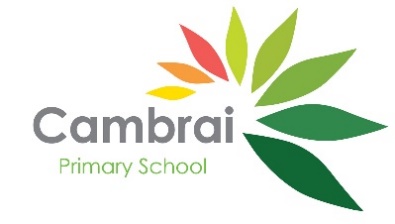 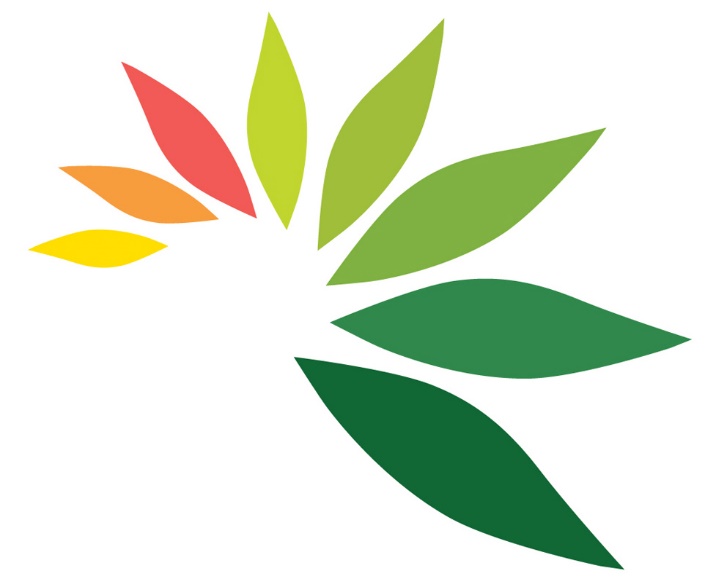 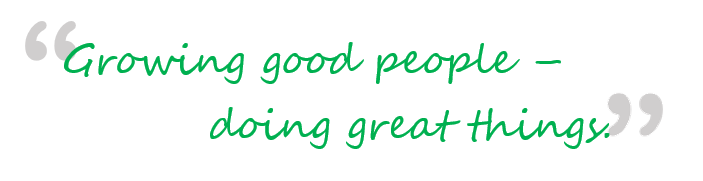 1st July 2024Dear families, 									Year One Picnic – Tuesday 9th JulyThis is just a little reminder that the Year 1 after school picnic will be next Tuesday 9th July. We changed this date back in May from the original date advertised. On this day the children are welcome to bring a teddy in to school, their teddy can join them at the picnic. The picnic will run from 15:15 – 16:15, the children are to be collected from their usual collection point (the MUGA) at 16:15, unless they are booked into The Nest.We’re all really looking forward to it!Warm wishes,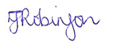 Miss. L RobinsonHead of School, Cambrai Primary School